Riebeek College: Term 1 Newsletter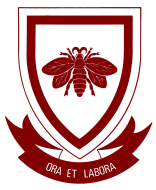 D6 Communicator – Download Now!                        For those who have not yet downloaded the D6 Communicator, please do so at www.school-communicator.com to receive exciting news and recent updates.  It is vital that every family has access to this application so that we can effectively communicate with our parents.  Also note that it is important to select the PERSONALISE icon to tick which grades and areas you wish to receive information on – this will ensure that you only receive information that is relevant to your daughter.
Our Theme for 2014
Mrs Woods inspired the school at the first assembly of the year by encouraging them to be ladies who are     BEE -YOU -TIFUL in line with our theme of "Be your own kind of BEE-YOU-TIFUL". It was indeed a beautiful day: Mrs du Plessis and her Grade 9 class distributed textbooks, the office staff worked hard at handling queries, Dr Boucher dealt with the subject changes, Mrs Skeates and Mrs Viljoen were amazing at organising the Grade 4s, Mr Weidemann helped staff download the D6, Mrs Snyman, with the help of Mr Jonas and Mrs Panayiotou, co-ordinated the Grade 7 prefect voting, the Dance Committee met with Mrs Bean, and the school gave a huge round of applause at assembly for all our new learners. There was laughter and the sharing of holiday stories. It was good to be back at our second home and, for those coming to Riebeek for the first time, what a warm welcome they received.Debating Results
Our senior team consisting of Imkhitha Mani, Sameera Musa and Micaela White beat the Woolhope debate team. The Riebeek Senior debate team, as well as the shadow team, beat Newton Technical High School on the proposition of "This House would re-introduce corporal punishment into schools" hosted at Grey High School. Well done to Imkhitha Mani, Yolanda Mni and Lelethu Ntshangase on the senior team win. Well done also to Anesipho Makina, Sisanda Nyati and Mandisa Witbooi (best speaker) on Shadow Team. Riebeek debated against Grey at Collegiate. Asisipho Tsotsa, Micaela White and Sameera Musa formed our first team with Yolanda Mni, Imkhitha Mani and Lelethu Ntshangase in the second team. Though we lost, we attained best speaker. The senior debating team debated against Muir on the issue of food labelling and lost by a narrow margin. They won their debate against Framesby on the proposition of performance enhancing drugs in sport. Micaela White was awarded best speaker for her role in this debate.Senior Inter-House GalaThe annual Inter-House gala was hosted at the Riebeek Penny Haynes Pool on Tuesday 25 March. Despite the intense heat it was a highly enjoyable day. Well done to all the swimmers and non-swimmers for participating with such energy.  The prize for Best Theme and Dance went to Elton, and Eleanor was awarded Best Spirit and named the Overall Winners. Thank you to all the staff for their efforts, especially Mr Reynolds and Mr Lawson for officiating, and Mrs Hickson, Mr Calitz and Mr Weideman for forming the Riebeek Relay Team. Founder's Day: 9 May Reunion Contact Details:
1964: Riameyer3@gmail.com
1969: denisedsa@gmail.com
1974: rodsfam@icon.co.za
1984: Penny.Lithauer@nmmu.ac.za
1989: Lauren.frueholz@renniestravel.com
1994: zanidixie@gmail.com
2004: Cindy@naturesownbrands.co.za
General Enquiries: jrgerber@isat.co.za
Founder’s Day Lunch: Uitenhage Golf Club
R120 per person
Account name: RIEBEEK COLLEGE GIRLS’ HIGH SCHOOL
Account Number: 53971284352
Branch Number: 210316
Bank: FNB
THOSE ATTENDING THE LUNCH WILL NEED TO SEND PROOF OF PAYMENT TO reunion co-ordinator and the school bursar at bursar@riebeekcollege.co.za.  PAYMENT WILL NEED AS A REFERENCE THE REUNION YEAR 
AND THE SURNAME OF THE PAYEE (EG 88GERBER).  Specific dietary requirements should be forwarded to jrgerber@isat.co.zaProgramme for the day:                                            8h15 Old Girls vs First Team Hockey Match             9h30 Tea for all Old Girls in the Beehive Student Centre                                                             10h30 Formal Assembly in Sholto McIntyre School Hall                                                       12h30 Luncheon Programme starts at Uitenhage Golf ClubChoir Camp                                                               The Choir girls arrived at 8.30 on Friday, 21 March at Sumcay.  Long practice sessions were very productive.  Appetites were kept satisfied with macaroni and cheese and other excellent meals.  Friday night's concert brought out the superstar in every choir member, and the Grade 9s took home the prize.  After two days of exercising their right to sing, a tired senior choir went home to recover from the scorching sun of the Human Rights Weekend. Asi Tsotsa said, "A big thank you to the teachers who assisted us".SCA 
On 27 February, our SCA committee and supporters attended the annual Teenage Bash hosted by Ignite Ministries at Brandwag. The SCA Dance Crew performed energetically. Those attending enjoyed the evening under the stars, praised God with amazing bands and enjoyed listening to a remarkable speaker. The message of the night was that it is never too late to accept God into your life. The SCA committees of Muir and Riebeek hosted a fun filled party to welcome the Grade 8s to senior school. The master of ceremony role was shared by Asisipho Tsotsa and Loren Buchner. The guest speaker, Mr Boyd Hall, shared a profound lesson on masters, missions and mates. Thank you to the SCA committee and Mrs Elie for organizing these events.Grade 11-12 NMMU Accounting Evening         Riebeek hosted the Grade 11-12 NMMU Accounting Evening on 27 February. Priyanka Kooverjee and Manali Kapadia impressed us with their technical skills. Mrs du Plessis was complimented by the NMMU staff on the excellence of the Riebeek Old Girls who study at NMMU. It was a very insightful night offering students in the Uitenhage area a unique oppurtunity to learn more about careers in Accounting.Interact                                                                 Interact Board and Club Members visited Rosa Munch on Valentine’s Day to deliver flowers, chocolates and cards to the wonderful residents. A big thank you to Mrs Stark for driving. Weekly litter clean ups around the school have ensured that the school grounds remain clean. The Interact Club held their annual Interact Welcome.  The theme this year was Toddlers and Tiaras.“faces and places” Drama Production                   Directed by Yolanda Mni with choreography by Loren Buchner and Anovuyo Selani, visuals by Manali Kapadia, sound by Laa-Iqah Panday and Courtney Norman, musical directing by Mr Calitz, front of house by Mrs Stark, Elricia Meyer and the Cultural Board, with hard work from the directors of the various sections and the production secretary Kelly McEwan; the show was an energetic one. It showed that there is a place in your heart that carries the faces and stories that matter and that rivals any place you may travel to. The girls certainly carved a special place in the heart of their teacher in charge, Mrs Gerber, who was so proud and in awe!  Well done to our Grade 9 head Mrs Stark, Miss du Preez and Mrs du Plessis on the organising of the Theatre Dinner. The show took place only three weeks into the school year and yet Yolanda Mni and her team managed to deliver a lively show. This cast and crew will be remembered for coping with time constraints, excessive heat at rehearsals, a backstage crew that loved being on stage, a dedication that showed maturity and for bringing a special message to us all. Funakoshi Gichin Cup World Karate Championship                                                    Ziva lsaacs, Grade 11, has been selected to represent SA JKA Karate at the World JKA Championships in Tokyo: 17,18, 19 October 2014.  Congratulations, Ziva.Department of Home Affairs Visits Riebeek
A big thank you to the Department of Home Affairs for assisting the girls with their ID applications. The staff and photographer were professional, efficient and accommodating. Their time and effort was much appreciated. Thank you Mr Masixole, Mr Piet and Mr Siya. A big thank you to Mrs Bean for organising this event.A Warm Welcome Back to Lesray Ferendale      Lesray was in a car accident in December and has been receiving treatment up until now. Mrs Swanepoel, as her register class teacher, the Grade 8 teachers and Lesray's friends have been rallying around Lesray to assist; and we are all so proud of Lesray's positive attitude.Prefect Body                                                               The Brandwag Prefect Body invited various schools to a Bring and Braai social to get to know each other. The evening was relaxed and a chance to meet new people. The girls who attended were Elricia Meyer, Imaan Maarman, Kelly McGear, Athi-Lilitha Tyumbu, Sanelisiwe Mrubata and Francesca Gottini.	Prefects Camp                                                             On the unique arrival, on foot, at the Zuurberg Mountain Village the prefect body were all very delighted at the beautiful environment that they lived in from Thursday 23 until Saturday 25  January. They acquired many discipline skills to implement into the school. They also learned a lot about themselves and their fellow prefects. This was achieved through many fun and insightful activities taught to them by our very own school leaders Mrs Woods, Mrs Snyman, Dr Boucher and Mrs Stear with much delight. Junior Prefects                                                           The junior prefects for 2014 are Mbali Titi, Sihlumile Majombozi (deputy headgirl), Lerise Johnson, Amee Exford, Cleo Eksteen, Nuraan Kasmed (headgirl), Amy Schambril, Monique Balie,Taryn De Klerk and Zeenat Lukie. Grade 4 Welcome                                                      The senior prefects held a party for the Grade 4s to welcome them to the Riebeek family. Games and fun activities were organised. Well done to the prefects.Stay Awake
The annual “STAY AWAKE TO STAY AWAY MARATHON” was held from Thursday, 20 February to Friday 21 February. The juniors enjoyed the fun and games and the hourly balloon burst kept them wide awake. Our theme this year was: “KEEP IT COUNTRY!” Junior Movie DayOn Tuesday 25 March the Junior girls all dressed up as their favourite animated princesses. The day started out with a fashion show to pick the top 3 best dressed princesses in each grade. All girls in the top 3 received a certificate and the overall winner in each grade also received a pencil case. Grade 4 winners: 1st Ivana Mopp as a bee,   2nd  Bilqees Vawda, 3rd Kiara Keyser.  Grade 5 winners: 1st Grace Terblanche as Minnie Mouse, 2nd Hasti Pansuriya,                              3rd Gillian Nel.  Grade 6 winners: 1st Philippa Robinson as a Flinstone,  2nd Azraa Rockman, 3rd Mahmoodah Sataar.  Grade 7 winners: 1st Nuraan Kasmed as Alice in Wonderland, 2nd Rayna Gajjar, 3rd Robyn-Claire Williams.  The girls watched Smurfs 2 and completed a booklet of activities ranging from colouring in pages, word searches and word scrambles, all based on the movie. The Juniors were exceptionally well behaved and had a Smurftastic day!Society and Sports Fair                                             The Societies and Sports Fair was very lively. There was a good, positive attitude amongst learners who signed up for various committees and got a taste of the cultural and service side of Riebeek. Well done, Nicola McEwan, Lisa Relling and the heads of societies for running this event.Mini Fun Gala                                                            The Mini Fun Gala held on 14 March was thoroughly enjoyed by the juniors. Thank you Miss Johnson and the participants.  This years Mini Fun Gala started with the cheerleaders dances which was won by Elizabeth house. Elton was 2nd and Eleanor 3rd.  Then we had a swimming demonstration by the Gr 7 Beginner swimmers to show the water safety skills we have taught them at beginner swimming this year.  The Ashes race was narrowly won by the Muir boys but it was a nail biting finish and the girls swam so well. There was great support from the parents and the tuckshop did a roaring trade and seemed to be a hive of activity all day.  Thanks to all the staff for their help.  Miss Johnson reports that it is wonderful to be part of such an enthusiastic team of teachers.Rocking Road Show                                                 The show was presented by many career institutions and the Grade 12s had the opportunity to explore different career fields. Thank you, Mrs Myburg. Quiz                                                                             Mrs du Plessis and the Quiz Committee dazzled the Grade 8s with a fantastic afternoon of educational fun that featured the high standards of event planning that always accompanies the Quiz Club events.  Riebeek has participated in the local Quiz League and is standing fourth in the league with four fixtures to go.South African Principals’ Association                          Mrs Woods was invited to present a talk at the South African Principals ’Association meeting in March.                                              Cultural Board                                                           The committees of our clubs and societies participated in the Cultural Board's annual team building afternoon expertly planned by Francesca Gottini and Lindsay McFarlane. The theme was The Amazing Race and there was such attention to detail in the challenges, detours, passports, airport.  The girls were reminded to be grateful for the many opportunities offered and to thank their teachers and head of society at each event. Mrs Gottini and Mrs Siwak are thanked for their supervision. The war cry contest was won by Debating. Best Spirit went to Choir. The Cultural Board were the over-all winners of the Amazing Race.Mario Ogle visited Riebeek                                      The local artist, Mario Ogle visited Riebeek in February. The Riebeek girls enjoyed the show and many supported him by buying his latest CD. Mario said, "Thank you for being so supportive of my journey." He inspired the girls with his message of “Just a 'lil bit.”2013 Matric Results                                                    The Riebeek 2013 Matrics received a 100% pass rate and the class were praised for their wonderful results. NMMU Vice Chancellor's Scholarship bursaries were awarded to Taryn Balie, Tonielle Prince, Samantha Swanepoel. This is a prestigious achievement and we are beyond thrilled to have three young ladies as recipients this year. Riebeek College is proud of their 2013 results  because 88% of the class of 2013 achieved a pass which qualifies them to enter a Bachelor degree course; 5 A-aggregates; 66 of the 84 candidates achieved a true aggregate of over 60%; all subject aggregates were over 50%;  Afrikaans FAL, History, Mathematics Paper 3 and Life Orientation had aggregates over 70%; English HL, isiXhosa HL, Mathematics, Mathematical Literacy, Accounting and Business Studies had aggregates over 60; of 588 subjects written in total, 500 subjects (85%) achieved a mark over 50%; best overall results in the Uitenhage District.Bay TV
Lilitha Nkihlane, Sikelelwa Nqakula, Bonga Mlobeli of Grade 10 appeared on Bay TV on 12 February.RCL                                                                       Yasnaya Viljoen (head) 12R,  Priyanka Kooverjee (deputy) 12C, M.Langford 8C, K. Phillip 8G, S.Madlavu 8R, M.Diko 9C, B. Pepetha 9G, A. Tee 9R, E. Patterson 10C, T.Hobbs 10G, J. Du Piesanie 10R, K. Leach  11C, P.Nocanda 11G, F. Lupondwana 12GKatz Camera World and Graphic Design Workshops                                                                    The Magazine Committee hosted two workshops  this term focussing on career opportunities and skill development.  First Aid                                                                 Megan McAuley passed her Level 3 First Aid exam. Well done, Megan!Going Green Assembly                                            The junior Going Green Club demonstrated the correct way to recycle waste. The girls did a good job and spot prizes will be handed to girls who bring the most recyclable waste.New Administrative Area                                         The much-needed office block extension has begun! SciFest                                                                      Ziva Isaacs spent the weekend of 15-17 February at the National Science Festival. She was privileged to participate in many workshops.Dance Committee                                                     Well done to the Dance Committee who organised an amazing Valentines Dance on 14 February, and handed out roses at various schools. Hockey Festival                                                          The results were as follows: Riebeek u/16 vs VG u/14 4-1 victory. Riebeek u/16 vs BHS 0-0 draw. Riebeek u/16 vs VG u/16 1- 1 draw. Riebeek u/16 Inv vs VG u/14 1-2 lost and against VG u/16 lost 1-2. Riebeek u/14 vs VG u/14 0-1 lost and against BHS won 1-0. Special mention of exceptional players:
u/14: Octavia Johannes, Tammy Jaftha, Lara Naidoo 
u/16 INV: Shanice Pietersen, Sanelisiwe Zitho
U/16: Natheera Sirkhotte, Caydin Nicolaai, Megan De Beer.Junior Hockey                                            Congratulations to the following girls for making the Junior 1st and 2nd Hockey teams.1st Team: Courtney Van Heerden, Shaakirah Mallik, Ashlynne Arnolds, Aphiwe Ngona, Jamie Kayser, Mishka Moosa, Zhane Meintjies, Megan Gunter, Naledi Mankayi, Anovuyo Singeni, Sibabalwe Nogampula, Caroline Madolo, Cwayita Jonas and Sinesipho Gadu. 2nd Team: Justine Matthys, Yibanathi Mjoli, Inganathi Konono, Sihlumile Majombozi, Shay-Leigh Little, Brazil Killian, Robyn Minaar, Lindokuhle Tembani, Jaymee Swanepoel, Erin Kettlebos, Ghaneefa Sirkhotte and Zahraa Isaacs.  Swimming
Well done to the following girls who competed on 1 February at the B Group gala: Samantha Jones, Courtney Norman, Desire Ferguson, Michaela Klassen, Lindsay McFarlane, Mateenah Langford and Phillipa Robinson.  Samantha Jones, Lindsay McFarlane, Mateenah Langford and Desire Ferguson swam in the Ashes race at the Muir Gala and did Riebeek proud. Alyssa Maritz, Samantha Jones and Lindsay McFarlane took part in the Uitenhage Club Gala on Saturday 8 February. Alyssa came second in both the 100 and 50 metre back stroke. Samantha came first in the 100 metre breastroke  and Lindsay McFarlane came second in the 100m breastroke.   Well done to Samantha Jones, Courtney Norman, Alyssa Maritz, Lenae Naidoo and Amee Exford, among others, who swam the River Mile.  Samantha Jones, Alyssa Maritz, Mateenah Langford and Lindsay McFarlane swam in the Top 8 Invitational Gala.Karate                                                                Angelique Tee was placed 1st in the Girls u/16 White to Green at the SANSA Karate Club Prize Giving. Congratulations!Piano                                                                  Samantha Jones passed the Trinity Grade 5 and 6 Piano exams with merit. Well done, Samantha! English Olympiad                                                              The English Olympiad is over: 17 girls entered and 17 girls wrote on the afternoon of 4th March. The girls who wrote were: Sameera Musa, Micaela White, Nicola McEwan, Sisanda Nyati , Asisipho Tsotsa, Bulelani Sibaca, Sinesipho Merele, Phumelela Madlavu, Sinovuyo Mnyazi, Andrea Siwak, Shaye Jones, Olonathando Dlutu, Sesethu Dodo, Manali Kapadia, Pulane Setlai, Khanyisa Mnothoza and Elrecia Meyer. Well done girls for all the hard preparation.  The results will be available in the third term.SACEE/Riebeek project at SOLOMON MHLANGA HIGH SCHOOL                                                               On 5th February Sameera Musa and Micaela White presented a workshop at Solomon Mhlanga High School.  The theme of the workshop was Comedy, and covered the plays and excerpts from plays included in the English Olympiad Anthology. Sadly, Nicola McEwan was not able to present on that day.MACBETH42  girls accompanied by Mrs Peltason, Mrs Swanepoel and Miss Potgieter attended a presentation of Shakespeare’s Macbeth on the 26th February in the PEMADS Little theatre in Port Elizabeth. Thanks Mr Jonas for driving one of the buses.                                                                                                                                                                                                                                                           Smartie Word Hunt                                                    The “Smartie Words” will from now on be displayed only on the D6 Communicator. Definitions must still be handed to Mrs Peltason on a sheet of paper. Entle Matyumza has remained our most consistent winner. Here are some of the words that Entle in Grade 5 has added to her vocabulary: plausible, flagrant, luxuriant, quandary, quisling, mellifluous, secular. Poetry Competition                                                  There have been only a few entries to the Riebeek College Annual Poetry Competition. It has been decided to extend the deadline to the day before the Easter Weekend, 17th April,  so if anyone has been considering entering, it is not too late! Come on Junior School – where are your beautiful words?Rowing                                                                 Phillipa Robinson came first in the Eastern Cape at the indoor rowing competition held at Grey High School on 17 January. Phillipa and Jade Damons went on to compete in the SA Rowing Championships in Pretoria and both received gold medals for coming first.Cyber Hunt                                                             Jamie Kayser, Courtney Van Heerden and Cameron Jackson were awarded certificates for competing in the Junior Cyberhunt and being placed among the top 3. Congratulations, girls.SPCA                                                                            Well done to Loren Buchner, Mrs Skeates and Mrs Metcalf on the fundraising for the local SPCA.  We are very proud of the Grade 4s who have collected close to R1000 during the first term in aid of the SPCA.  Keep it up, Grade 4s.                                                                                                                                                                                                                                                                                                                                                                          Wall of RemembranceThe Wall of Remembrance situated across from the school’s library is a memorial to those who have passed away and who were connected to Riebeek College in some way.  The inscription on the wall is “Resting where no shadows fall” and was selected by Mrs Marilyn Woods.  The Wall of Remembrance was initiated by the Riebeek College Old Girls’ Association.  Anyone interested in remembering a loved one on this wall, should contact the school.School Clothing Shop HoursTuesdays and Thursdays	12:00 to 15:00School and Hostel Fees Please be advised that should school fees be more than a term in arrears, accounts will be handed over to our attorneys for collection.  Prompt payment of fees is vital in ensuring the provision of facilities for our learners and competent, smooth management.  THANK YOU to our parents who have honoured their commitments and who have paid so promptly.  The school’s account details are listed below for your convenience:School feesAccount name: RIEBEEK COLLEGE GIRLS’ HIGH SCHOOLAccount Number: 53971284352Branch Number: 210316Bank:  FNBHostel FeesAccount name: SHOLTO MCINTYRE HOSTELAccount Number: 53970041026Branch Number: 210316Bank:  FNBPLEASE USE YOUR DAUGHTER’S INITIAL AND SURNAME AS A REFERENCE.Visit us at our website: riebeekcollege.co.zaand on our facebook page(look for the Riebeek badge thumbnail) 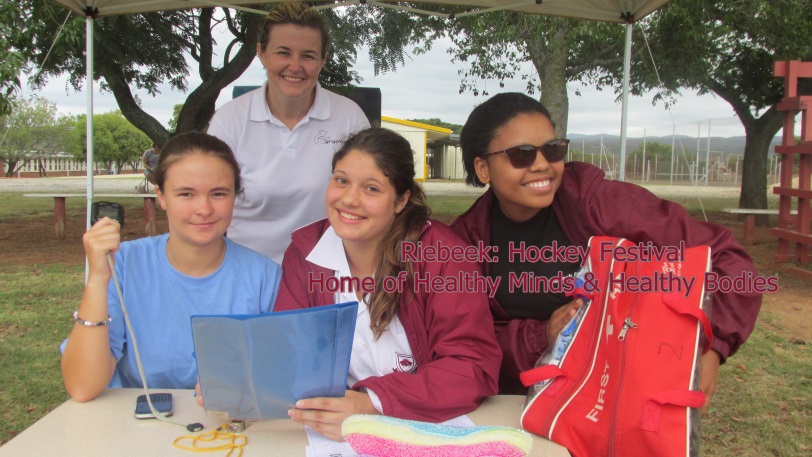 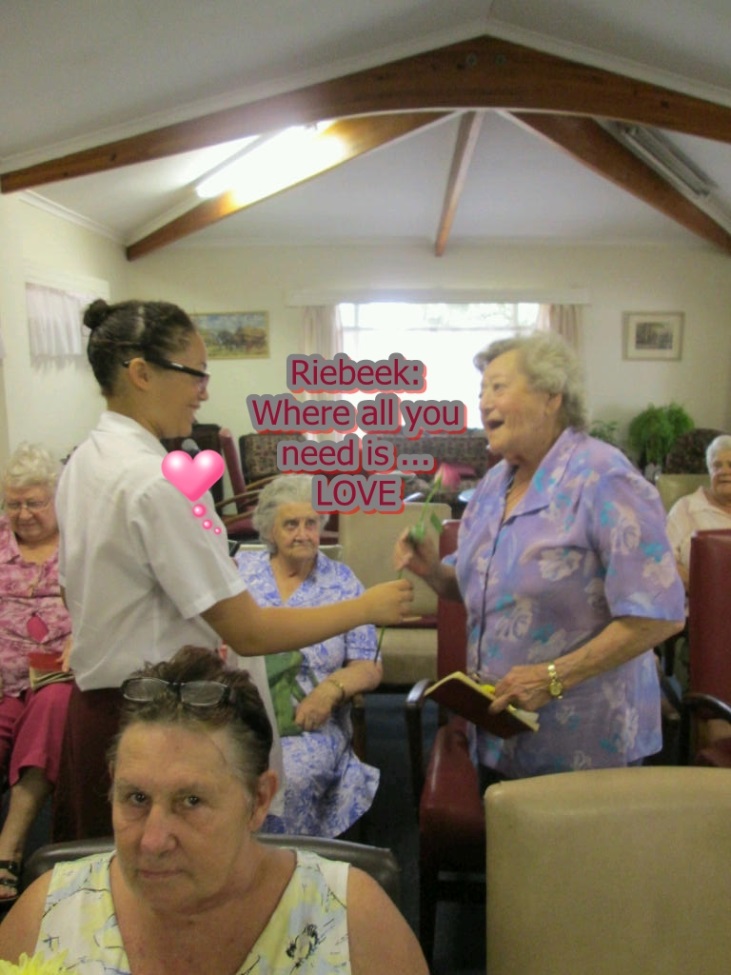 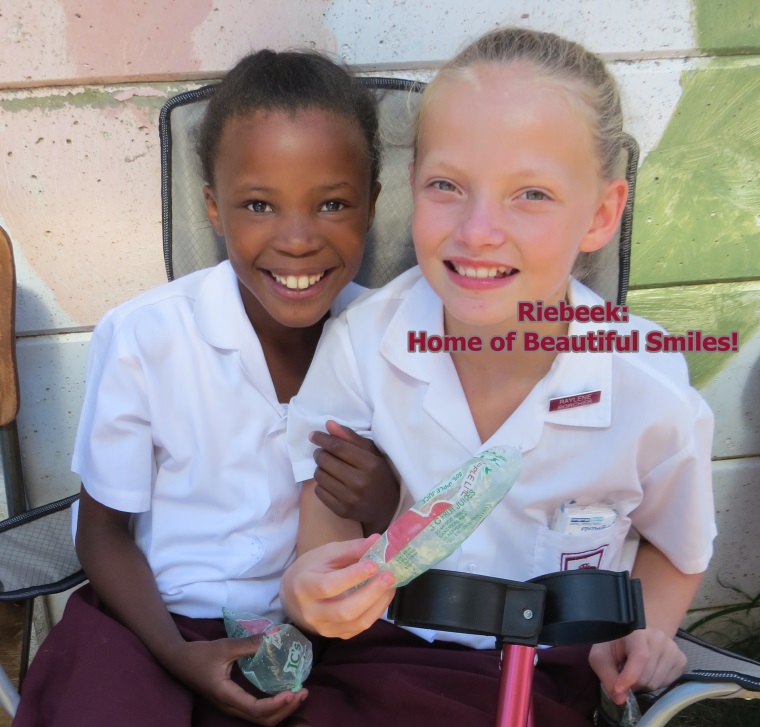 